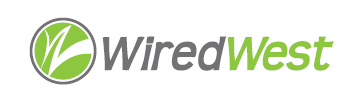 Minutes	WiredWest Board of Directors Meeting	Online Wednesday, February 7, 2024, 6:30 pmAttending: Simon Zelazo, Sheila Litchfield, Doug McNally, Bob Gross, Kent Lew, Don Hall, David Gordon, Jim Drawe, Kathy Soule-Regine, Bob Labrie, MaryEllen KennedyGuests:Called to order at: 6:30 pmApproval of Warrant #15								 	Moved: Kent moved to approve the warrant in the amount of $4,622.35.Seconded: SheilaDiscussion: Result: approvedApproval of Minutes										January 17, 2024Moved: SheilaSeconded: KentDiscussion: Kent notes 2 correctionsMove to accept corrections: SheilaSeconded: KentResult: Executive Session										To approve minutes of previous Executive Session and return to public session afterMoved: SheilaSeconded: Bob G.Discussion: Result: Other business which could not be reasonably foreseen within 48 hours of meetingBob L. has received a quote for the crime insurance policy at $1,200/year, which was higher than he expected. This was in lieu of bonding officers and protects all of WiredWest. He is now talking to our agent who is getting additional quotes. The application for the $1,000,000 line of credit with Greenfield Savings Bank has been submitted, and he expects there will be a response soon. We currently do not have any spending limits or formal descriptions of the responsibilities of officers who handle money.Jim will talk to Cebula about the testing proposals. We will review the operation agreement at the next meeting. If the Board approves, then delegates will bring it to their ML Boards for approval before signing.Confirm next BoD meetings							 February 21, 6:30pmMarch 6, 6:30pmMarch 20, 6:30pmFuture – every 1st & 3rd Wednesday at 6:30pmAdjourn 7:00pm (Sheila moved, Bob G seconded. Approved by voice vote)Member TownVoteBecketYHeathYNew SalemYRoweYWashingtonYWindsorYMember TownVoteBecketYHeathYNew SalemYRoweYWashingtonYWindsorYMember TownVoteBecketYHeathYNew SalemYRoweYWashingtonYWindsorY